Проект дома «К.Д.-69»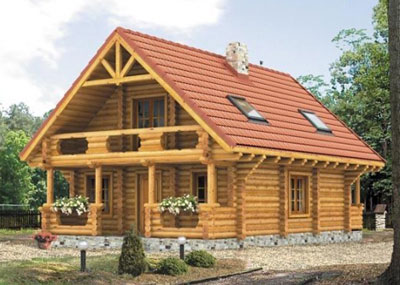 Общая площадь: 68-120 м.кв.План первого этажа                                    План второго этажа
 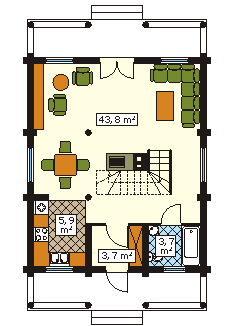 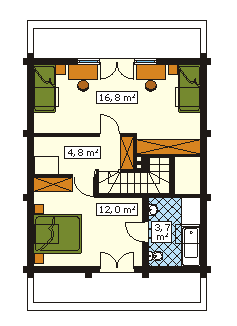 Стоимость проекта от 952000 т.р.
Вариант К.Д.- 67,6 м.кв.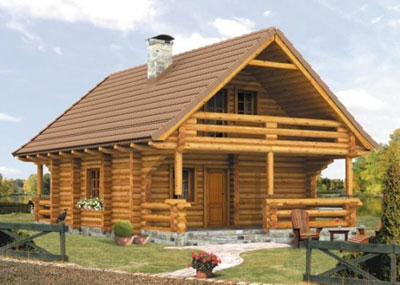 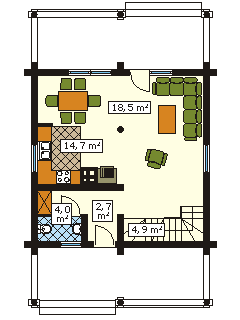 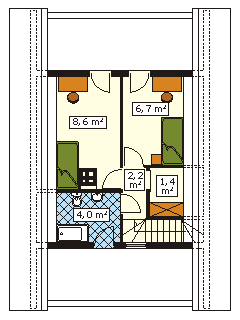 Вариант К.Д. - 90,6 м.кв.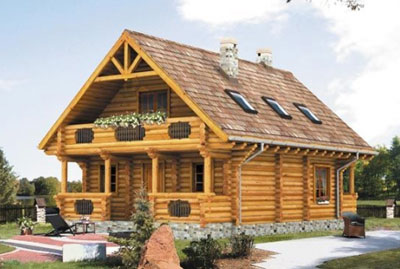 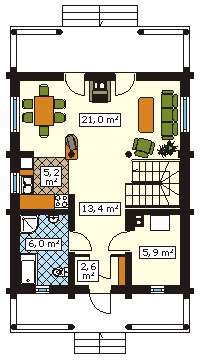 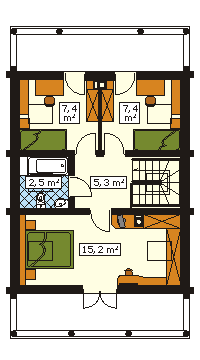 